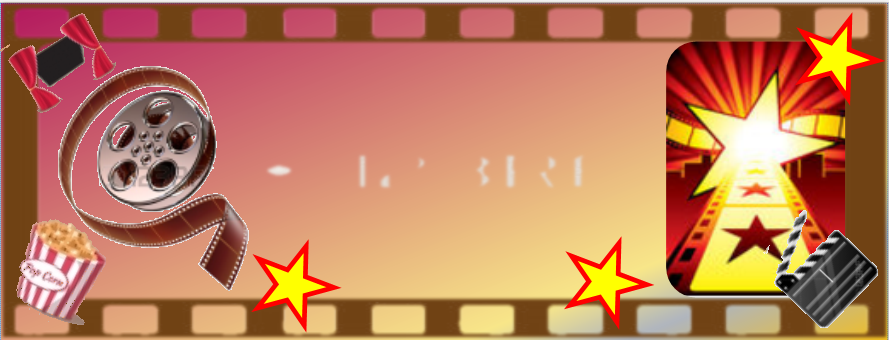 POLICE WIZARDRY